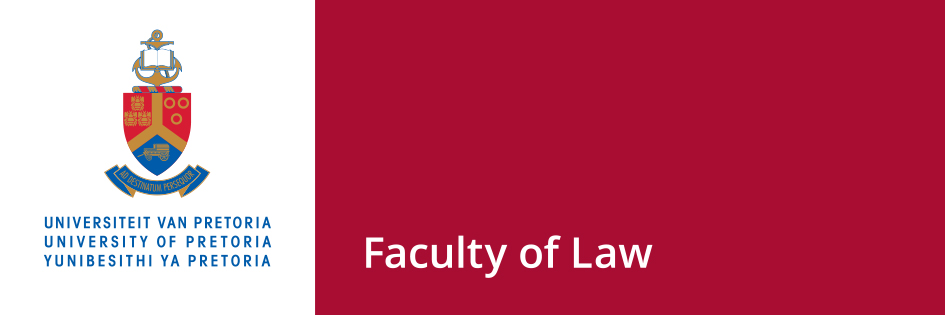 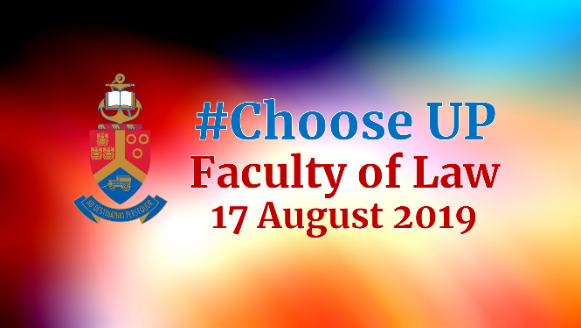 Dear GuestsIt is an honour and privilege for the Faculty of Law to welcome our 2020 conditionally admitted students and families to the #Choose UP Day of the University of Pretoria.  Please feel free to attend one of the Dean’s sessions, observe a Moot Court session in progress, or attend one or two of our mock lectures as set out below.You are welcome to take a stroll through our OR Tambo Law Library (entrance on the Ground Floor in the far west corner), or visit our UP Law Kiosk (access on the Ground Floor, middle of the Quads) to purchase something to eat or drink.  Please feel free to mingle with our staff and students and do not hesitate to ask questions.Apologies for any inconvenience caused by renovations in and around the Law Building, but that is UP’s way of ensuring top class facilities for our students.We trust that you will find your exploratory visit and reconnaissance of the Law Building a worthwhile experience.  Lecturers, lecture topics and venues* - Observers are welcome to enter and leave at willExperience a law lecture*Venues indicated below[12 lectures, 20 minutes time slots, three venues]Observers are welcome to enter and leave at willExperience Moot Court peer trainingMoot Court, Ground Floor, Law Building[20 minutes time slots, one venue]Observers are welcome to enter and leave at will	08:45 - 09:05 x 3 x 20 min sessions		09:15 - 09:35 x 3 x 20 min sessions	10:45 - 11:05 x 3 x 20 min sessions		11:30 - 11:50 x 3 x 20 min sessions 	09:00 to 09:4510:00 to 10:4511:00 to 11:4512:00 to 12:4508:45 to 09:05TopicsVenuesDr Charles MaimelaCustomary LawGraduate Centre 1-56Adv Mayuri PillayLaw of ContractGraduate Centre 1-64Prof Steve Cornelius‘Caster Semenya: Victim or Justified?’Graduate Centre 1-6809:15 to 09:35TopicsVenuesDr Charles MaimelaCustomary LawGraduate Centre 1-56Adv Mayuri PillayLaw of ContractGraduate Centre 1-64Prof Steve Cornelius‘Caster Semenya: Victim or Justified?’Graduate Centre 1-6810:45 to 11:05TopicsVenuesMrs Sophy BairdLaw of PersonsGraduate Centre 1-56Prof Corlia van HeerdenCompetition Law:  ‘Collusion’Graduate Centre 1-64Dr Willem GravettCriminal Law:  ‘The Staircase’Graduate Centre 1-6811:30 to 11:50TopicsVenuesMx Busisiwe DeyiJurisprudence: ‘The illegal Black body’Graduate Centre 1-56Dr Willem GravettCriminal Law:  ‘The Staircase’Graduate Centre 1-68Dr Llewelyn CurlewisLegal PracticeGraduate Centre 1-64